Протоколрассмотрения заявок на участие в открытом аукционепо продаже земельных участков и признания аукциона не состоявшимсяг. Севск                                                                                                                                  05.08.2021 г.1. Организатор аукциона по продаже  земельных участков, государственная собственность на которые не разграничена: Администрация Севского муниципального района в  лице комитета по управлению  муниципальным имуществом.Местонахождение и почтовый адрес продавца: 242440. Брянская область, г. Севск, ул. Розы Люксембург, 50.Контактный телефон: 8 (48356) 9-75-51/ факс 9-14-33.2. Ответственный за проведение аукциона: комитет по управлению муниципальным имуществом администрации Севского муниципального района.3. На заседании аукционной комиссии о признании претендентов участниками аукциона присутствуют 7 членов комиссии:Председатель комиссии: Большунов Михаил Владимирович – заместитель главы администрации  Севского муниципального района;Заместитель председателя комиссии: Лебедик Николай Петрович – председатель Комитета по управлению муниципальным имуществом;Секретарь комиссии: Реброва  Ольга Юрьевна – специалист 2 категории комитета по управлению муниципальным имуществом.Члены комиссии:Мерзлякова Тамара Федоровна – заместитель главы администрации Севского муниципального района;Гармаш Татьяна Васильевна - начальник отдела правовой, кадровой и организационно-контрольной работы  администрации  Севского муниципального района;Кузина Елена Валентиновна -  начальник отдела экономики, торговли, бытовых услуг и муниципального контроля;Екимов Александр Михайлович – начальник отдела архитектуры и строительства.4. Информационное сообщение о проведении аукциона открытого по составу участников и форме подаче предложений по цене было опубликовано в информационном бюллетене по официальному опубликованию (обнародованию) правовых актов администрации Севского муниципального района Брянской области от 08.07.2021 г. № 543 и размещено на официальном интернет-сайте Российской Федерации www.torgi.gov.ru, и сайте администрации Севского муниципального района.5. Наименование и характеристика, выставленных на аукцион по продаже земельных участков6. Процедура рассмотрения заявок на участие в аукционе проводилась аукционной комиссией в период с 10.00 часов до 10.15 часов 05.08.2021 г. по адресу: Брянская область, Севский район, г. Севск, ул. Розы Люксембург, 50, кабинет председателя аукционной комиссии.7. До окончания, указанного в информационном сообщении о проведении аукциона по продаже земельных участков срока подачи заявок на участие в аукционе - до 16.00 часов 04.08.2021 г. – поступили заявки на бумажных носителях, что зафиксировано в журнале регистрации поступления заявок на участие в аукционе. 8. Сведения о претендентах, подавших заявки на участие в аукционе:9. До окончания указанного в извещении о проведении аукциона срока, заявки на участие в аукционе не отзывались. 11. Аукционная комиссия, рассмотрев поданные заявки на участие в аукционе, приняла решение:11.1 Заявки по лотам №1 - №4 соответствуют требованиям, установленным в документации об аукционе;11.2. Аукцион по продаже земельных участков, государственная собственность на которые не разграничена, по лотам №1 - №4 (подано по одной заявке по каждому лоту)  в соответствии с пунктом 14 статьи 39.12 Земельного кодекса РФ признать не состоявшимся.Голосовали «за» - единогласно.12. Комитету по управлению муниципальным имуществом в соответствии с п.14 ст. 39.12 Земельного кодекса РФ заключить договора купли-продажи земельных участков с единственными заявителями:- по лоту № 1 – КФХ «Платон» по начальной цене предмета аукциона 965 751 (девятьсот шестьдесят пять тысяч семьсот пятьдесят один) рубль 82 копейки.- по лоту № 2 – КФХ «Платон» по начальной цене предмета аукциона 911 860 (девятьсот одиннадцать тысяч восемьсот шестьдесят) рублей 84 копейки.- по лоту № 3 – КФХ «Платон» по начальной цене предмета аукциона 290962 (двести девяносто тысяч девятьсот шестьдесят два) рубля 62 копейки.- по лоту № 4 – Байдиной Натальей Анатольевной по начальной цене предмета аукциона 17 856 (семнадцать тысяч восемьсот пятьдесят шесть) рублей 00 копеек.13. Настоящий протокол подлежит размещению на официальном Интернет-сайте Российской Федерации www.torgi.gov.ru, сайте администрации Севского муниципального района. 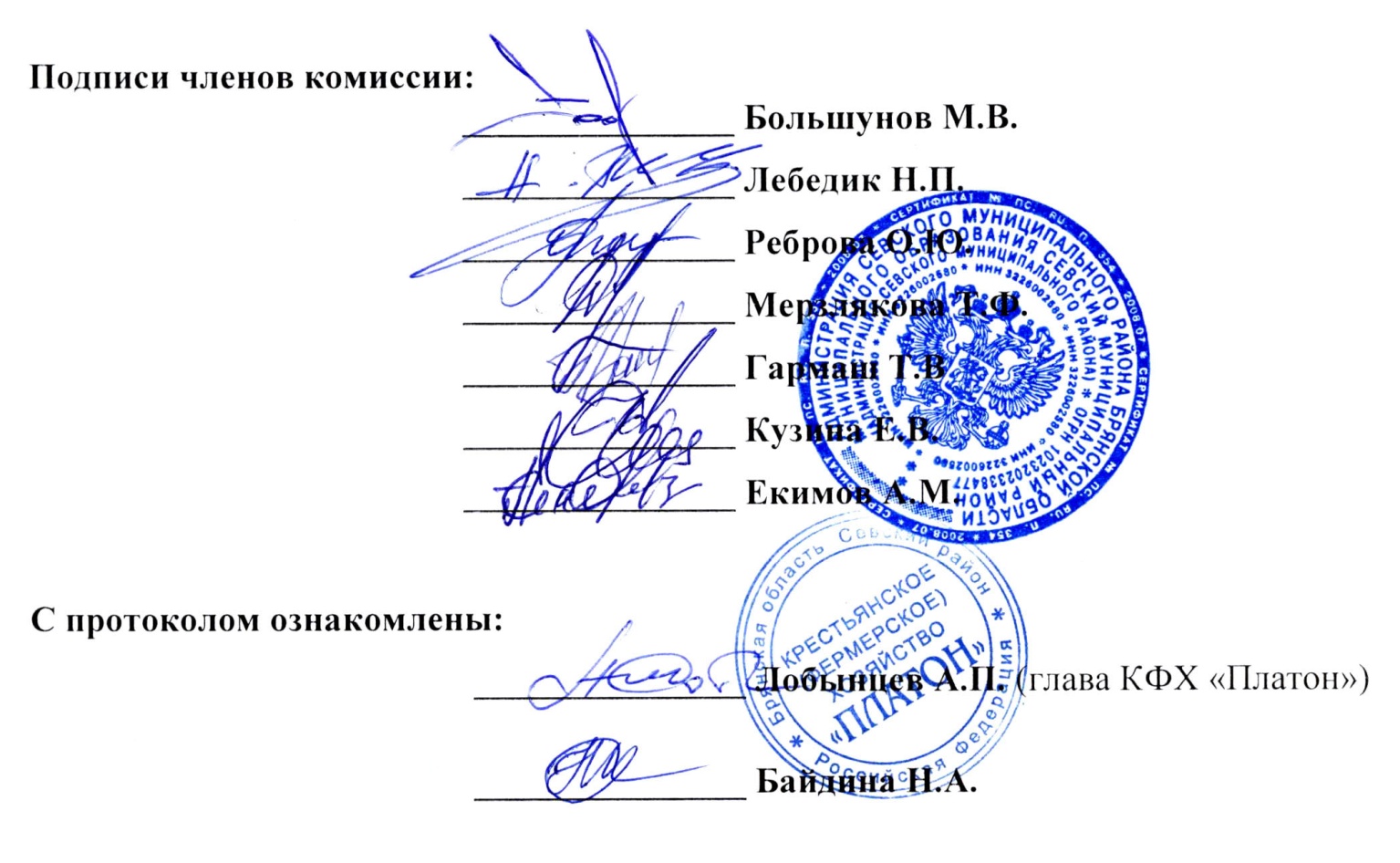 № лота№ лотаДата и время проведения аукционов (подведения итогов)Дата и время проведения аукционов (подведения итогов)Дата и время окончания приёма заявок и документовДата и время окончания приёма заявок и документовРеквизиты решения о проведении аукционаРеквизиты решения о проведении аукционаНачальная цена земельного участка (руб.)Шаг аукциона, 3% (руб.)Шаг аукциона, 3% (руб.)Шаг аукциона, 3% (руб.)Задаток, 20% (руб.)Задаток, 20% (руб.)лот№1лот№109.08.2021г. в 10.0009.08.2021г. в 10.0004.08.2021г. до 16.0004.08.2021г. до 16.00Постановлениеот 06.07.2021№ 466Постановлениеот 06.07.2021№ 466965 751,8228 972,5528 972,5528 972,55193 150,36193 150,36Местоположение земельного участка: Российская Федерация, Брянская область, Севский муниципальный район, Косицкое сельское поселение.Площадь участка – 399071 кв. мКатегория земель – земли сельскохозяйственного назначения.Разрешенное использование – выращивание зерновых и иных сельскохозяйственных культур.Кадастровый номе участка- 32:22:0220102:260.Собственность – не разграниченная.Местоположение земельного участка: Российская Федерация, Брянская область, Севский муниципальный район, Косицкое сельское поселение.Площадь участка – 399071 кв. мКатегория земель – земли сельскохозяйственного назначения.Разрешенное использование – выращивание зерновых и иных сельскохозяйственных культур.Кадастровый номе участка- 32:22:0220102:260.Собственность – не разграниченная.Местоположение земельного участка: Российская Федерация, Брянская область, Севский муниципальный район, Косицкое сельское поселение.Площадь участка – 399071 кв. мКатегория земель – земли сельскохозяйственного назначения.Разрешенное использование – выращивание зерновых и иных сельскохозяйственных культур.Кадастровый номе участка- 32:22:0220102:260.Собственность – не разграниченная.Местоположение земельного участка: Российская Федерация, Брянская область, Севский муниципальный район, Косицкое сельское поселение.Площадь участка – 399071 кв. мКатегория земель – земли сельскохозяйственного назначения.Разрешенное использование – выращивание зерновых и иных сельскохозяйственных культур.Кадастровый номе участка- 32:22:0220102:260.Собственность – не разграниченная.Местоположение земельного участка: Российская Федерация, Брянская область, Севский муниципальный район, Косицкое сельское поселение.Площадь участка – 399071 кв. мКатегория земель – земли сельскохозяйственного назначения.Разрешенное использование – выращивание зерновых и иных сельскохозяйственных культур.Кадастровый номе участка- 32:22:0220102:260.Собственность – не разграниченная.Местоположение земельного участка: Российская Федерация, Брянская область, Севский муниципальный район, Косицкое сельское поселение.Площадь участка – 399071 кв. мКатегория земель – земли сельскохозяйственного назначения.Разрешенное использование – выращивание зерновых и иных сельскохозяйственных культур.Кадастровый номе участка- 32:22:0220102:260.Собственность – не разграниченная.Местоположение земельного участка: Российская Федерация, Брянская область, Севский муниципальный район, Косицкое сельское поселение.Площадь участка – 399071 кв. мКатегория земель – земли сельскохозяйственного назначения.Разрешенное использование – выращивание зерновых и иных сельскохозяйственных культур.Кадастровый номе участка- 32:22:0220102:260.Собственность – не разграниченная.Местоположение земельного участка: Российская Федерация, Брянская область, Севский муниципальный район, Косицкое сельское поселение.Площадь участка – 399071 кв. мКатегория земель – земли сельскохозяйственного назначения.Разрешенное использование – выращивание зерновых и иных сельскохозяйственных культур.Кадастровый номе участка- 32:22:0220102:260.Собственность – не разграниченная.Местоположение земельного участка: Российская Федерация, Брянская область, Севский муниципальный район, Косицкое сельское поселение.Площадь участка – 399071 кв. мКатегория земель – земли сельскохозяйственного назначения.Разрешенное использование – выращивание зерновых и иных сельскохозяйственных культур.Кадастровый номе участка- 32:22:0220102:260.Собственность – не разграниченная.Местоположение земельного участка: Российская Федерация, Брянская область, Севский муниципальный район, Косицкое сельское поселение.Площадь участка – 399071 кв. мКатегория земель – земли сельскохозяйственного назначения.Разрешенное использование – выращивание зерновых и иных сельскохозяйственных культур.Кадастровый номе участка- 32:22:0220102:260.Собственность – не разграниченная.Местоположение земельного участка: Российская Федерация, Брянская область, Севский муниципальный район, Косицкое сельское поселение.Площадь участка – 399071 кв. мКатегория земель – земли сельскохозяйственного назначения.Разрешенное использование – выращивание зерновых и иных сельскохозяйственных культур.Кадастровый номе участка- 32:22:0220102:260.Собственность – не разграниченная.Местоположение земельного участка: Российская Федерация, Брянская область, Севский муниципальный район, Косицкое сельское поселение.Площадь участка – 399071 кв. мКатегория земель – земли сельскохозяйственного назначения.Разрешенное использование – выращивание зерновых и иных сельскохозяйственных культур.Кадастровый номе участка- 32:22:0220102:260.Собственность – не разграниченная.Местоположение земельного участка: Российская Федерация, Брянская область, Севский муниципальный район, Косицкое сельское поселение.Площадь участка – 399071 кв. мКатегория земель – земли сельскохозяйственного назначения.Разрешенное использование – выращивание зерновых и иных сельскохозяйственных культур.Кадастровый номе участка- 32:22:0220102:260.Собственность – не разграниченная.Местоположение земельного участка: Российская Федерация, Брянская область, Севский муниципальный район, Косицкое сельское поселение.Площадь участка – 399071 кв. мКатегория земель – земли сельскохозяйственного назначения.Разрешенное использование – выращивание зерновых и иных сельскохозяйственных культур.Кадастровый номе участка- 32:22:0220102:260.Собственность – не разграниченная.лот№2лот№209.08.2021г. в 10.1509.08.2021г. в 10.1504.08.2021г. до 16.0004.08.2021г. до 16.00Постановлениеот 06.07.2021№ 466Постановлениеот 06.07.2021№ 466911 860,8427 355,8327 355,8327 355,83182 372,17182 372,17Местоположение земельного участка: Российская Федерация, Брянская область, Севский муниципальный район, Косицкое сельское поселение.Площадь участка – 376802 кв. мКатегория земель – земли сельскохозяйственного назначения.Разрешенное использование – выращивание зерновых и иных сельскохозяйственных культур.Кадастровый номе участка- 32:22:0370107:374.Собственность – не разграниченная.Местоположение земельного участка: Российская Федерация, Брянская область, Севский муниципальный район, Косицкое сельское поселение.Площадь участка – 376802 кв. мКатегория земель – земли сельскохозяйственного назначения.Разрешенное использование – выращивание зерновых и иных сельскохозяйственных культур.Кадастровый номе участка- 32:22:0370107:374.Собственность – не разграниченная.Местоположение земельного участка: Российская Федерация, Брянская область, Севский муниципальный район, Косицкое сельское поселение.Площадь участка – 376802 кв. мКатегория земель – земли сельскохозяйственного назначения.Разрешенное использование – выращивание зерновых и иных сельскохозяйственных культур.Кадастровый номе участка- 32:22:0370107:374.Собственность – не разграниченная.Местоположение земельного участка: Российская Федерация, Брянская область, Севский муниципальный район, Косицкое сельское поселение.Площадь участка – 376802 кв. мКатегория земель – земли сельскохозяйственного назначения.Разрешенное использование – выращивание зерновых и иных сельскохозяйственных культур.Кадастровый номе участка- 32:22:0370107:374.Собственность – не разграниченная.Местоположение земельного участка: Российская Федерация, Брянская область, Севский муниципальный район, Косицкое сельское поселение.Площадь участка – 376802 кв. мКатегория земель – земли сельскохозяйственного назначения.Разрешенное использование – выращивание зерновых и иных сельскохозяйственных культур.Кадастровый номе участка- 32:22:0370107:374.Собственность – не разграниченная.Местоположение земельного участка: Российская Федерация, Брянская область, Севский муниципальный район, Косицкое сельское поселение.Площадь участка – 376802 кв. мКатегория земель – земли сельскохозяйственного назначения.Разрешенное использование – выращивание зерновых и иных сельскохозяйственных культур.Кадастровый номе участка- 32:22:0370107:374.Собственность – не разграниченная.Местоположение земельного участка: Российская Федерация, Брянская область, Севский муниципальный район, Косицкое сельское поселение.Площадь участка – 376802 кв. мКатегория земель – земли сельскохозяйственного назначения.Разрешенное использование – выращивание зерновых и иных сельскохозяйственных культур.Кадастровый номе участка- 32:22:0370107:374.Собственность – не разграниченная.Местоположение земельного участка: Российская Федерация, Брянская область, Севский муниципальный район, Косицкое сельское поселение.Площадь участка – 376802 кв. мКатегория земель – земли сельскохозяйственного назначения.Разрешенное использование – выращивание зерновых и иных сельскохозяйственных культур.Кадастровый номе участка- 32:22:0370107:374.Собственность – не разграниченная.Местоположение земельного участка: Российская Федерация, Брянская область, Севский муниципальный район, Косицкое сельское поселение.Площадь участка – 376802 кв. мКатегория земель – земли сельскохозяйственного назначения.Разрешенное использование – выращивание зерновых и иных сельскохозяйственных культур.Кадастровый номе участка- 32:22:0370107:374.Собственность – не разграниченная.Местоположение земельного участка: Российская Федерация, Брянская область, Севский муниципальный район, Косицкое сельское поселение.Площадь участка – 376802 кв. мКатегория земель – земли сельскохозяйственного назначения.Разрешенное использование – выращивание зерновых и иных сельскохозяйственных культур.Кадастровый номе участка- 32:22:0370107:374.Собственность – не разграниченная.Местоположение земельного участка: Российская Федерация, Брянская область, Севский муниципальный район, Косицкое сельское поселение.Площадь участка – 376802 кв. мКатегория земель – земли сельскохозяйственного назначения.Разрешенное использование – выращивание зерновых и иных сельскохозяйственных культур.Кадастровый номе участка- 32:22:0370107:374.Собственность – не разграниченная.Местоположение земельного участка: Российская Федерация, Брянская область, Севский муниципальный район, Косицкое сельское поселение.Площадь участка – 376802 кв. мКатегория земель – земли сельскохозяйственного назначения.Разрешенное использование – выращивание зерновых и иных сельскохозяйственных культур.Кадастровый номе участка- 32:22:0370107:374.Собственность – не разграниченная.Местоположение земельного участка: Российская Федерация, Брянская область, Севский муниципальный район, Косицкое сельское поселение.Площадь участка – 376802 кв. мКатегория земель – земли сельскохозяйственного назначения.Разрешенное использование – выращивание зерновых и иных сельскохозяйственных культур.Кадастровый номе участка- 32:22:0370107:374.Собственность – не разграниченная.Местоположение земельного участка: Российская Федерация, Брянская область, Севский муниципальный район, Косицкое сельское поселение.Площадь участка – 376802 кв. мКатегория земель – земли сельскохозяйственного назначения.Разрешенное использование – выращивание зерновых и иных сельскохозяйственных культур.Кадастровый номе участка- 32:22:0370107:374.Собственность – не разграниченная.лот№3лот№3лот№309.08.2021г. в 10.3009.08.2021г. в 10.3004.08.2021г. до 16.0004.08.2021г. до 16.00Постановлениеот 06.07.2021№ 466290962,62290962,628 728,888 728,888 728,8858 192,52Местоположение земельного участка: Российская Федерация, Брянская область, Севский муниципальный район, Косицкое сельское поселениеПлощадь участка – 124343 кв. мКатегория земель – земли сельскохозяйственного назначения.Разрешенное использование – выращивание зерновых и иных сельскохозяйственных культур.Кадастровый номе участка- 32:22:0060512:201.Собственность – не разграниченная.Местоположение земельного участка: Российская Федерация, Брянская область, Севский муниципальный район, Косицкое сельское поселениеПлощадь участка – 124343 кв. мКатегория земель – земли сельскохозяйственного назначения.Разрешенное использование – выращивание зерновых и иных сельскохозяйственных культур.Кадастровый номе участка- 32:22:0060512:201.Собственность – не разграниченная.Местоположение земельного участка: Российская Федерация, Брянская область, Севский муниципальный район, Косицкое сельское поселениеПлощадь участка – 124343 кв. мКатегория земель – земли сельскохозяйственного назначения.Разрешенное использование – выращивание зерновых и иных сельскохозяйственных культур.Кадастровый номе участка- 32:22:0060512:201.Собственность – не разграниченная.Местоположение земельного участка: Российская Федерация, Брянская область, Севский муниципальный район, Косицкое сельское поселениеПлощадь участка – 124343 кв. мКатегория земель – земли сельскохозяйственного назначения.Разрешенное использование – выращивание зерновых и иных сельскохозяйственных культур.Кадастровый номе участка- 32:22:0060512:201.Собственность – не разграниченная.Местоположение земельного участка: Российская Федерация, Брянская область, Севский муниципальный район, Косицкое сельское поселениеПлощадь участка – 124343 кв. мКатегория земель – земли сельскохозяйственного назначения.Разрешенное использование – выращивание зерновых и иных сельскохозяйственных культур.Кадастровый номе участка- 32:22:0060512:201.Собственность – не разграниченная.Местоположение земельного участка: Российская Федерация, Брянская область, Севский муниципальный район, Косицкое сельское поселениеПлощадь участка – 124343 кв. мКатегория земель – земли сельскохозяйственного назначения.Разрешенное использование – выращивание зерновых и иных сельскохозяйственных культур.Кадастровый номе участка- 32:22:0060512:201.Собственность – не разграниченная.Местоположение земельного участка: Российская Федерация, Брянская область, Севский муниципальный район, Косицкое сельское поселениеПлощадь участка – 124343 кв. мКатегория земель – земли сельскохозяйственного назначения.Разрешенное использование – выращивание зерновых и иных сельскохозяйственных культур.Кадастровый номе участка- 32:22:0060512:201.Собственность – не разграниченная.Местоположение земельного участка: Российская Федерация, Брянская область, Севский муниципальный район, Косицкое сельское поселениеПлощадь участка – 124343 кв. мКатегория земель – земли сельскохозяйственного назначения.Разрешенное использование – выращивание зерновых и иных сельскохозяйственных культур.Кадастровый номе участка- 32:22:0060512:201.Собственность – не разграниченная.Местоположение земельного участка: Российская Федерация, Брянская область, Севский муниципальный район, Косицкое сельское поселениеПлощадь участка – 124343 кв. мКатегория земель – земли сельскохозяйственного назначения.Разрешенное использование – выращивание зерновых и иных сельскохозяйственных культур.Кадастровый номе участка- 32:22:0060512:201.Собственность – не разграниченная.Местоположение земельного участка: Российская Федерация, Брянская область, Севский муниципальный район, Косицкое сельское поселениеПлощадь участка – 124343 кв. мКатегория земель – земли сельскохозяйственного назначения.Разрешенное использование – выращивание зерновых и иных сельскохозяйственных культур.Кадастровый номе участка- 32:22:0060512:201.Собственность – не разграниченная.Местоположение земельного участка: Российская Федерация, Брянская область, Севский муниципальный район, Косицкое сельское поселениеПлощадь участка – 124343 кв. мКатегория земель – земли сельскохозяйственного назначения.Разрешенное использование – выращивание зерновых и иных сельскохозяйственных культур.Кадастровый номе участка- 32:22:0060512:201.Собственность – не разграниченная.Местоположение земельного участка: Российская Федерация, Брянская область, Севский муниципальный район, Косицкое сельское поселениеПлощадь участка – 124343 кв. мКатегория земель – земли сельскохозяйственного назначения.Разрешенное использование – выращивание зерновых и иных сельскохозяйственных культур.Кадастровый номе участка- 32:22:0060512:201.Собственность – не разграниченная.Местоположение земельного участка: Российская Федерация, Брянская область, Севский муниципальный район, Косицкое сельское поселениеПлощадь участка – 124343 кв. мКатегория земель – земли сельскохозяйственного назначения.Разрешенное использование – выращивание зерновых и иных сельскохозяйственных культур.Кадастровый номе участка- 32:22:0060512:201.Собственность – не разграниченная.Местоположение земельного участка: Российская Федерация, Брянская область, Севский муниципальный район, Косицкое сельское поселениеПлощадь участка – 124343 кв. мКатегория земель – земли сельскохозяйственного назначения.Разрешенное использование – выращивание зерновых и иных сельскохозяйственных культур.Кадастровый номе участка- 32:22:0060512:201.Собственность – не разграниченная.лот№409.08.2021г. в 10.4509.08.2021г. в 10.4509.08.2021г. в 10.4504.08.2021г. до 16.0004.08.2021г. до 16.00Постановлениеот 06.07.2021№ 466Постановлениеот 06.07.2021№ 46617 856,017 856,017 856,0535,683 571,203 571,20Местоположение земельного участка: Российская Федерация, Брянская область, Севский муниципальный район, Севское городское поселение, г. Севск, ул. Карла Либкнехта, участок 62/1.Площадь участка – 24 кв. мКатегория земель – земли населенных пунктов.Разрешенное использование – объекты гаражного назначения.Кадастровый номе участка- 32:22:0390227:442.Собственность – не разграниченная.Местоположение земельного участка: Российская Федерация, Брянская область, Севский муниципальный район, Севское городское поселение, г. Севск, ул. Карла Либкнехта, участок 62/1.Площадь участка – 24 кв. мКатегория земель – земли населенных пунктов.Разрешенное использование – объекты гаражного назначения.Кадастровый номе участка- 32:22:0390227:442.Собственность – не разграниченная.Местоположение земельного участка: Российская Федерация, Брянская область, Севский муниципальный район, Севское городское поселение, г. Севск, ул. Карла Либкнехта, участок 62/1.Площадь участка – 24 кв. мКатегория земель – земли населенных пунктов.Разрешенное использование – объекты гаражного назначения.Кадастровый номе участка- 32:22:0390227:442.Собственность – не разграниченная.Местоположение земельного участка: Российская Федерация, Брянская область, Севский муниципальный район, Севское городское поселение, г. Севск, ул. Карла Либкнехта, участок 62/1.Площадь участка – 24 кв. мКатегория земель – земли населенных пунктов.Разрешенное использование – объекты гаражного назначения.Кадастровый номе участка- 32:22:0390227:442.Собственность – не разграниченная.Местоположение земельного участка: Российская Федерация, Брянская область, Севский муниципальный район, Севское городское поселение, г. Севск, ул. Карла Либкнехта, участок 62/1.Площадь участка – 24 кв. мКатегория земель – земли населенных пунктов.Разрешенное использование – объекты гаражного назначения.Кадастровый номе участка- 32:22:0390227:442.Собственность – не разграниченная.Местоположение земельного участка: Российская Федерация, Брянская область, Севский муниципальный район, Севское городское поселение, г. Севск, ул. Карла Либкнехта, участок 62/1.Площадь участка – 24 кв. мКатегория земель – земли населенных пунктов.Разрешенное использование – объекты гаражного назначения.Кадастровый номе участка- 32:22:0390227:442.Собственность – не разграниченная.Местоположение земельного участка: Российская Федерация, Брянская область, Севский муниципальный район, Севское городское поселение, г. Севск, ул. Карла Либкнехта, участок 62/1.Площадь участка – 24 кв. мКатегория земель – земли населенных пунктов.Разрешенное использование – объекты гаражного назначения.Кадастровый номе участка- 32:22:0390227:442.Собственность – не разграниченная.Местоположение земельного участка: Российская Федерация, Брянская область, Севский муниципальный район, Севское городское поселение, г. Севск, ул. Карла Либкнехта, участок 62/1.Площадь участка – 24 кв. мКатегория земель – земли населенных пунктов.Разрешенное использование – объекты гаражного назначения.Кадастровый номе участка- 32:22:0390227:442.Собственность – не разграниченная.Местоположение земельного участка: Российская Федерация, Брянская область, Севский муниципальный район, Севское городское поселение, г. Севск, ул. Карла Либкнехта, участок 62/1.Площадь участка – 24 кв. мКатегория земель – земли населенных пунктов.Разрешенное использование – объекты гаражного назначения.Кадастровый номе участка- 32:22:0390227:442.Собственность – не разграниченная.Местоположение земельного участка: Российская Федерация, Брянская область, Севский муниципальный район, Севское городское поселение, г. Севск, ул. Карла Либкнехта, участок 62/1.Площадь участка – 24 кв. мКатегория земель – земли населенных пунктов.Разрешенное использование – объекты гаражного назначения.Кадастровый номе участка- 32:22:0390227:442.Собственность – не разграниченная.Местоположение земельного участка: Российская Федерация, Брянская область, Севский муниципальный район, Севское городское поселение, г. Севск, ул. Карла Либкнехта, участок 62/1.Площадь участка – 24 кв. мКатегория земель – земли населенных пунктов.Разрешенное использование – объекты гаражного назначения.Кадастровый номе участка- 32:22:0390227:442.Собственность – не разграниченная.Местоположение земельного участка: Российская Федерация, Брянская область, Севский муниципальный район, Севское городское поселение, г. Севск, ул. Карла Либкнехта, участок 62/1.Площадь участка – 24 кв. мКатегория земель – земли населенных пунктов.Разрешенное использование – объекты гаражного назначения.Кадастровый номе участка- 32:22:0390227:442.Собственность – не разграниченная.Местоположение земельного участка: Российская Федерация, Брянская область, Севский муниципальный район, Севское городское поселение, г. Севск, ул. Карла Либкнехта, участок 62/1.Площадь участка – 24 кв. мКатегория земель – земли населенных пунктов.Разрешенное использование – объекты гаражного назначения.Кадастровый номе участка- 32:22:0390227:442.Собственность – не разграниченная.Местоположение земельного участка: Российская Федерация, Брянская область, Севский муниципальный район, Севское городское поселение, г. Севск, ул. Карла Либкнехта, участок 62/1.Площадь участка – 24 кв. мКатегория земель – земли населенных пунктов.Разрешенное использование – объекты гаражного назначения.Кадастровый номе участка- 32:22:0390227:442.Собственность – не разграниченная.№ лота Наименование (для юрид. лица), Ф.И.О. ( для физ. лица)претендентаМесто нахождения (для юрид. лица)место жительства(для физ. лица)Реквизиты (для юрид. лица)паспортные данные(для физ. лица)Номер, дата и время поступления заявки1КФХ «Платон»Брянская область, Севский район, село Лемешовка ИНН 3226000375,КПП 324501001,ОГРН 1023202336992, зарегистрировано 04.02.2013 г. МИ ФНС № 10 по Брянской области01-19-4408,28.07.2021 года,12-50 час.2КФХ «Платон»Брянская область, Севский район, село Лемешовка ИНН 3226000375,КПП 324501001,ОГРН 1023202336992, зарегистрировано 04.02.2013 г. МИ ФНС № 10 по Брянской области01-19-4409,28.07.2021 года,12-53 час.3КФХ «Платон»Брянская область, Севский район, село Лемешовка ИНН 3226000375,КПП 324501001,ОГРН 1023202336992, зарегистрировано 04.02.2013 г. МИ ФНС № 10 по Брянской области01-19-4410,28.07.2021 года,12-55 час.4Байдина Наталья АнатольевнаБрянская область, Севский район, г.Севск, ул. Карла Либкнехта, д. 62, кв. 10 Паспорт серия 15 17 № 366823 выдан УМВД России по Брянской области 02.07.2018г.01-19-439728.07.2021 года,11-53 час.